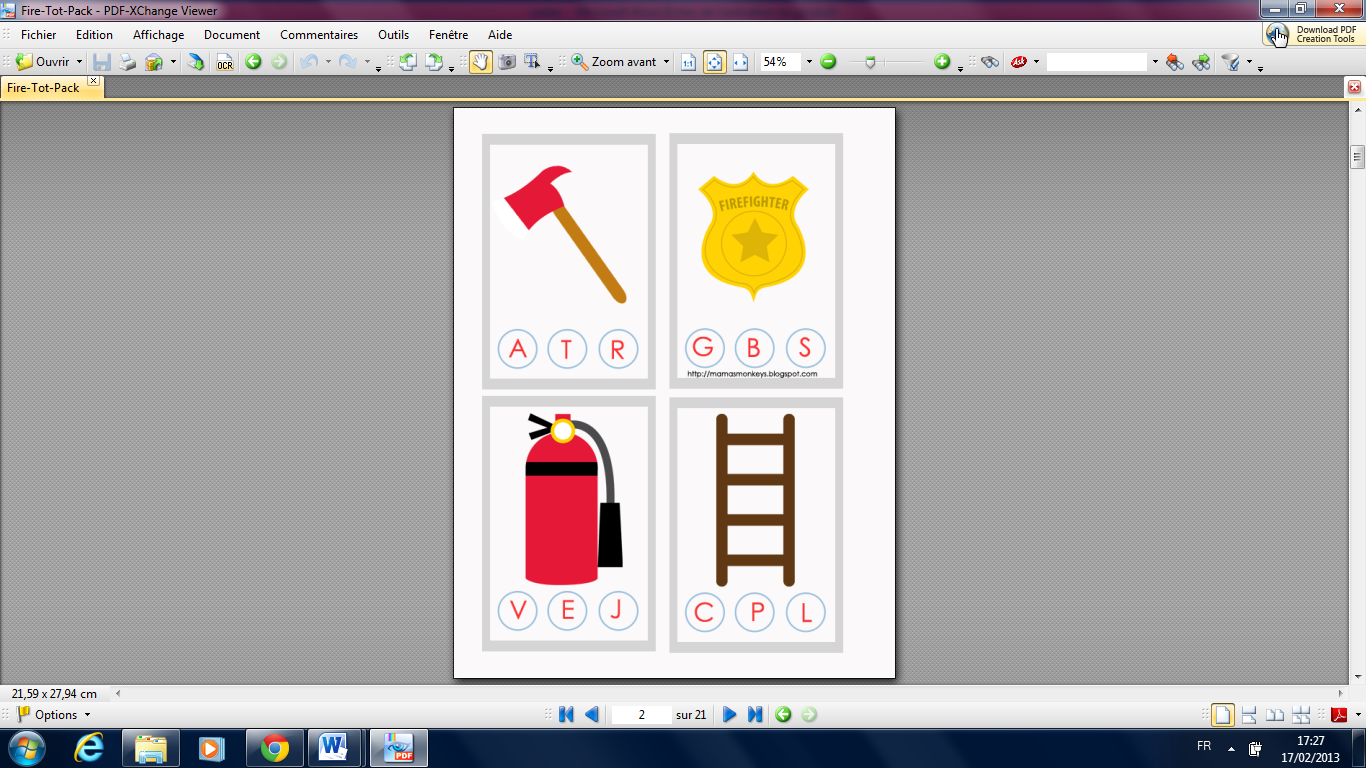 EXTINCTEUR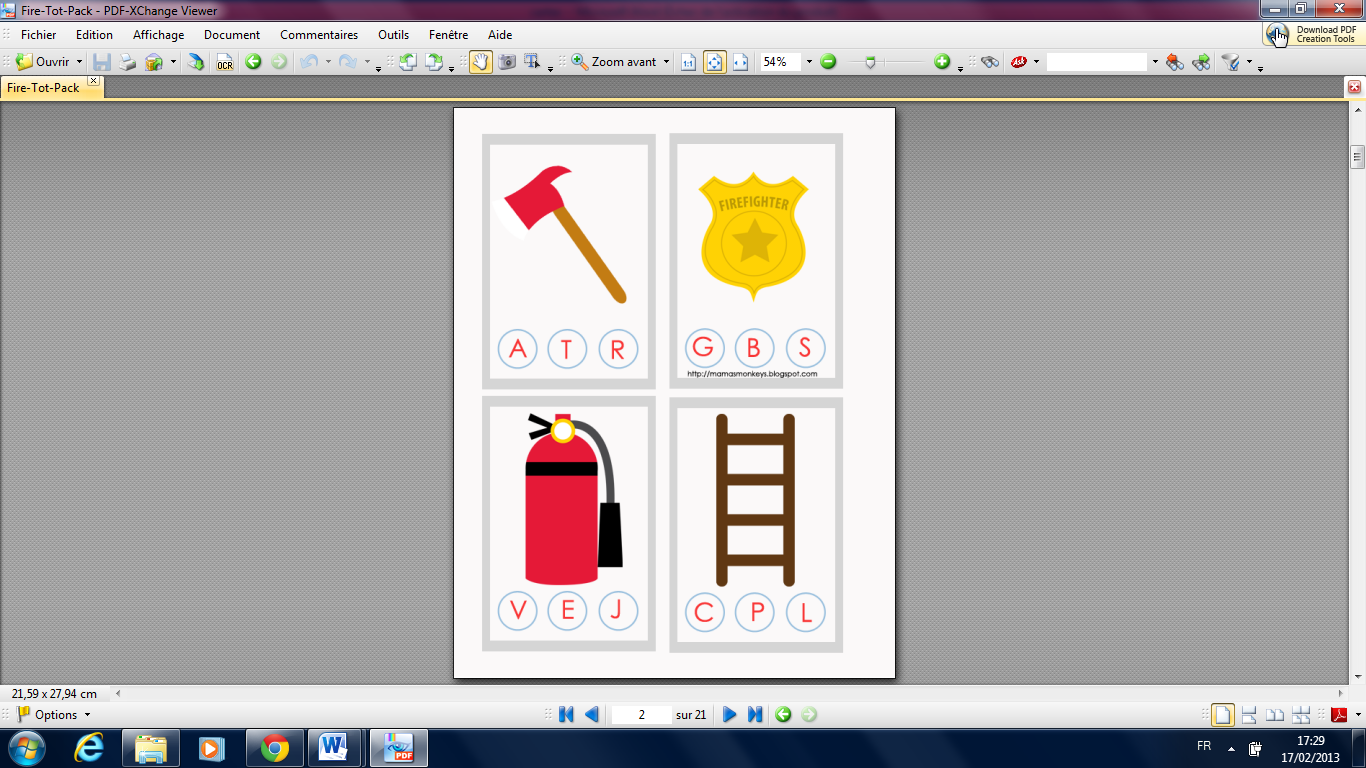 HACHE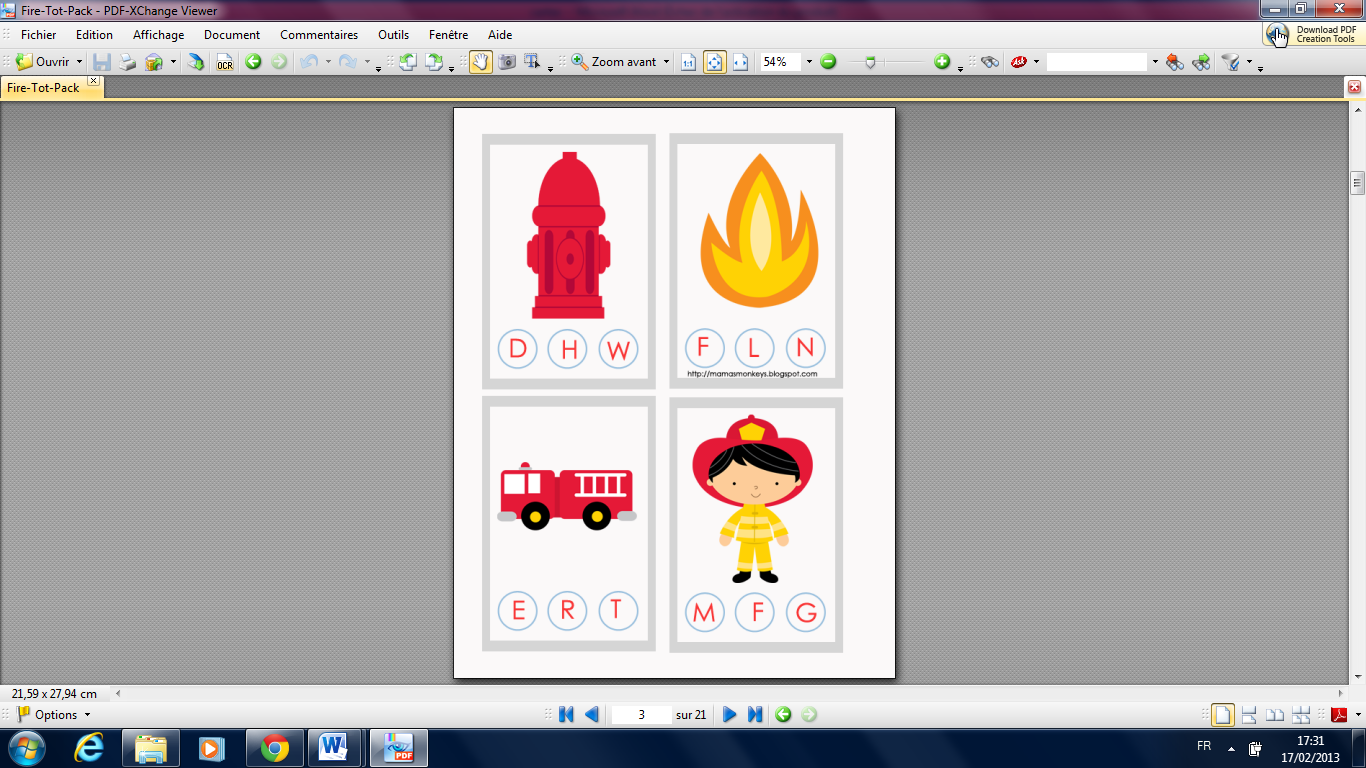 FLAMME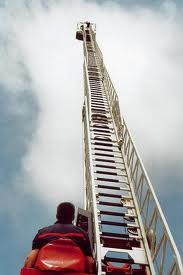 GRANDE ÉCHELLE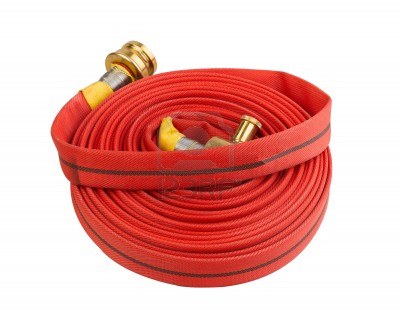 LANCE / TOILE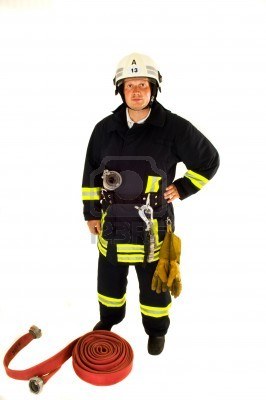 UN POMPIER